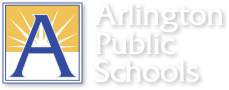 Performance Improvement PlanTeacher:   				School: Grade/Subject/Position:   	School Year: Performance Improvement Plan1:Results of Performance Improvement Plan:Performance Standard NumberPerformance Deficiencies within the Standard to be CorrectedResources/Assistance Provided Activities to be Completed by the EmployeeTarget DatesThe teacher’s signature denotes receipt of the form, and acknowledgment that the evaluator has notified the employee of unacceptable performance.Teacher’s  Signature: 							Date:				Evaluator’s Signature:							Date:	Print or Type Evaluator’s Name: The teacher’s signature denotes receipt of the form, and acknowledgment that the evaluator has notified the employee of unacceptable performance.Teacher’s  Signature: 							Date:				Evaluator’s Signature:							Date:	Print or Type Evaluator’s Name: The teacher’s signature denotes receipt of the form, and acknowledgment that the evaluator has notified the employee of unacceptable performance.Teacher’s  Signature: 							Date:				Evaluator’s Signature:							Date:	Print or Type Evaluator’s Name: The teacher’s signature denotes receipt of the form, and acknowledgment that the evaluator has notified the employee of unacceptable performance.Teacher’s  Signature: 							Date:				Evaluator’s Signature:							Date:	Print or Type Evaluator’s Name: Performance Standard NumberEvidence of Corrected Performance DeficienciesCommentsReview Dates2Final recommendation based on outcome of Improvement Plan:	The performance deficiencies have been satisfactorily corrected: The teacher is no longer on a Performance Improvement Plan.	Continued to ________________________________________________________________	The deficiencies were not corrected. Final recommendation based on outcome of Improvement Plan:	The performance deficiencies have been satisfactorily corrected: The teacher is no longer on a Performance Improvement Plan.	Continued to ________________________________________________________________	The deficiencies were not corrected. Final recommendation based on outcome of Improvement Plan:	The performance deficiencies have been satisfactorily corrected: The teacher is no longer on a Performance Improvement Plan.	Continued to ________________________________________________________________	The deficiencies were not corrected. Final recommendation based on outcome of Improvement Plan:	The performance deficiencies have been satisfactorily corrected: The teacher is no longer on a Performance Improvement Plan.	Continued to ________________________________________________________________	The deficiencies were not corrected. Teacher’s  Signature*: 							Date:		*The teacher’s signature denotes receipt of the form, and acknowledgment that the evaluator has notified the employee of unacceptable performance.Evaluator’s Signature:							Date:Print or Type Evaluator’s Name: Teacher’s  Signature*: 							Date:		*The teacher’s signature denotes receipt of the form, and acknowledgment that the evaluator has notified the employee of unacceptable performance.Evaluator’s Signature:							Date:Print or Type Evaluator’s Name: Teacher’s  Signature*: 							Date:		*The teacher’s signature denotes receipt of the form, and acknowledgment that the evaluator has notified the employee of unacceptable performance.Evaluator’s Signature:							Date:Print or Type Evaluator’s Name: Teacher’s  Signature*: 							Date:		*The teacher’s signature denotes receipt of the form, and acknowledgment that the evaluator has notified the employee of unacceptable performance.Evaluator’s Signature:							Date:Print or Type Evaluator’s Name: 